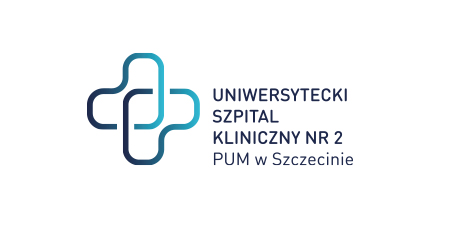  al. Powstańców Wielkopolskich 72 70-111 SzczecinSygnatura: ZP/220/10/24Dotyczy: postępowania o udzielenie zamówienia publicznego pn.: „pn.: Dostawa specjalistycznego sprzętu medycznego jednorazowego użytkuZestawienie ofertSprawę prowadzi: Przemysław Frączek Tel. 91 466-10-87Wartość całego zamówieniaWartość całego zamówieniaWartość całego zamówienia5 062 068,00 zł5 062 068,00 zł5 062 068,00 zł5 062 068,00 złZADANIE NR 1ZADANIE NR 1ZADANIE NR 11 175 580,00 zł1 175 580,00 zł1 175 580,00 zł1 175 580,00 złoferta nr nazwa (firma) i adres wykonawcynr zadaniacena oferty w PLN bruttoTermin płatności w  pełnych dniach kalendarzowychTermin dostaw cząstkowychBRAK OFERTWartość całego zamówieniaWartość całego zamówieniaWartość całego zamówienia5 062 068,00 zł5 062 068,00 zł5 062 068,00 zł5 062 068,00 złZADANIE NR 2ZADANIE NR 2ZADANIE NR 2415 476,00 zł415 476,00 zł415 476,00 zł415 476,00 złoferta nr nazwa (firma) i adres wykonawcynr zadaniacena oferty w PLN bruttoTermin płatności w  pełnych dniach kalendarzowychTermin dostaw cząstkowych4 Erbe Polska Sp. z o.o. Al. Rzeczypospolitej 14 lok. 2.8  02-972 Warszawa REGON: 011547170; NIP: 521-008-50-40 nr wpisu do KRS: 0000152731 (małe)2435 985,20307Wartość całego zamówieniaWartość całego zamówieniaWartość całego zamówienia5 062 068,00 zł5 062 068,00 zł5 062 068,00 zł5 062 068,00 złZADANIE NR 3ZADANIE NR 3ZADANIE NR 3644 976,00 zł644 976,00 zł644 976,00 zł644 976,00 złoferta nr nazwa (firma) i adres wykonawcynr zadaniacena oferty w PLN bruttoTermin płatności w  pełnych dniach kalendarzowychTermin dostaw cząstkowych3 ORS Europe NV ORGAN RECOVERY SYSTEMS, Culliganlaan 1 B, box 1, 1831, Diegem, Belgium,1595 864,00 304Wartość całego zamówieniaWartość całego zamówieniaWartość całego zamówienia5 062 068,00 zł5 062 068,00 zł5 062 068,00 zł5 062 068,00 złZADANIE NR 4ZADANIE NR 4ZADANIE NR 4    937 656,00  zł    937 656,00  zł    937 656,00  zł    937 656,00  złoferta nr nazwa (firma) i adres wykonawcynr zadaniacena oferty w PLN bruttoTermin płatności w  pełnych dniach kalendarzowychTermin dostaw cząstkowych6 Johnson & Johnson Poland Sp. z o. o. Adres (ulica, kod, miejscowość): ul. Iłżecka 24, 02-135 Warszawa REGON: 006934330 NIP: 1130020467 nr wpisu do KRS / CEIDG: KRS 0000032278 (duże)4926 932,57602Wartość całego zamówieniaWartość całego zamówieniaWartość całego zamówienia5 062 068,00 zł5 062 068,00 zł5 062 068,00 złZADANIE NR 5ZADANIE NR 5ZADANIE NR 5225 720,00 zł225 720,00 zł225 720,00 złoferta nr nazwa (firma) i adres wykonawcynr zadaniacena oferty w PLN bruttoTermin płatności w  pełnych dniach kalendarzowychTermin dostaw cząstkowych5BERYL MED POLAND Sp. z o. o.Adres (ulica, kod, miejscowość):Siedziba: ul. Łopuszańska 36, bud.14C, 02-220 WarszawaAdres do korespondencji: ul. Sadowa 14 , 05-410 JózefówREGON: 017397116 NIP: 532-17-86-998 nr wpisu do KRS / CEIDG: 0000052145 (male)5207 360,00601Wartość całego zamówieniaWartość całego zamówieniaWartość całego zamówienia5 062 068,00 zł5 062 068,00 zł5 062 068,00 złZADANIE NR 6ZADANIE NR 6ZADANIE NR 6230 148,00 zł230 148,00 zł230 148,00 złoferta nr nazwa (firma) i adres wykonawcynr zadaniacena oferty w PLN bruttoTermin płatności w  pełnych dniach kalendarzowychTermin dostaw cząstkowych7 Applied Medical Polska spółka z ograniczoną odpowiedzialnościąGrójecka 208, 02-390 Warszawa REGON: 38872711200000 NIP: 7011029703 nr wpisu do KRS / CEIDG: 0000894668 (mikro)6245 689,20602Wartość całego zamówieniaWartość całego zamówieniaWartość całego zamówienia5 062 068,00 zł5 062 068,00 zł5 062 068,00 złZADANIE NR 7ZADANIE NR 7ZADANIE NR 7      90 720,00  zł      90 720,00  zł      90 720,00  złoferta nr nazwa (firma) i adres wykonawcynr zadaniacena oferty w PLN bruttoTermin płatności w  pełnych dniach kalendarzowychTermin dostaw cząstkowych2 Aesculap Chifa Sp. z o.o. Adres (ulica, kod, miejscowość): ul. Tysiąclecia 14 64-300 Nowy Tomyśl REGON: 630002936 NIP: 788-00-08-829 nr wpisu do KRS / CEIDG: 0000094176 (duże)790 540,94604Wartość całego zamówieniaWartość całego zamówieniaWartość całego zamówienia5 062 068,00 zł5 062 068,00 zł5 062 068,00 zł5 062 068,00 złZADANIE NR 8ZADANIE NR 8ZADANIE NR 8 1 076 760,00 zł  1 076 760,00 zł  1 076 760,00 zł  1 076 760,00 zł oferta nr nazwa (firma) i adres wykonawcynr zadaniacena oferty w PLN bruttoTermin płatności w  pełnych dniach kalendarzowychTermin dostaw cząstkowych3 Nipro Medical Poland Sp. z o. o. Adres (ulica, kod, miejscowość): ul. Pańska 73, 00-834 Warszawa REGON: 146012286, NIP: 1080012559, nr wpisu do KRS: 0000411562 (małe)11 030 860,00604Wartość całego zamówieniaWartość całego zamówieniaWartość całego zamówienia5 062 068,00 zł5 062 068,00 zł5 062 068,00 zł5 062 068,00 zł5 062 068,00 zł5 062 068,00 złZADANIE NR 9ZADANIE NR 9ZADANIE NR 9265 032,00 zł265 032,00 zł265 032,00 zł265 032,00 zł265 032,00 zł265 032,00 złoferta nr nazwa (firma) i adres wykonawcynr zadaniacena oferty w PLN bruttoTermin płatności w  pełnych dniach kalendarzowychTermin dostaw cząstkowychTermin dostaw cząstkowych1Pro Vita Polska Sp z o.o. Sp. Komandytowa,ul. Parafialna 1, 47-100 Strzelce Opolskie.REGON: 161547357 NIP: 756-197-55-47 nr wpisu do KRS / CEIDG: 0000474281 (małe)9340 740,00606044